Habilidad para Exponencializar nuestro desempeño“Las organizaciones con impronta exponencial, están creando un impacto 10 veces mayor que otras empresas de su misma industria y a una velocidad récord; también lo están haciendo con menor inversión y menos personas.”¿Qué es la exponencialidad?Para distinguirlo comencemos por el crecimiento lineal. Este es constante (se representaría en una gráfica con una línea recta siempre con la misma pendiente) mientras que el exponencial es acelerado, crece sobre el crecimiento anterior (se representaría con una curva que incrementa constantemente su pendiente).Por ejemplo, el crecimiento exponencial es aquel en el cual la organización, proyecto o empresa sujeta a análisis posee un impacto de crecimiento mayor al de su competencia u organizaciones o proyectos de similares características gracias a la utilización y aprovechamiento de las herramientas proporcionadas por la tecnología y el cambio de pensamiento del equipo de liderazgo de la organización. Este tendrá relación con el paso del tiempo y se verá reflejado en la realidad tangible tanto como en las estadísticas y métricas de análisis utilizables. En el mundo de la tecnología hay una ley que está empujando a la tecnología a crecer a esas tasas y este fenómeno arrastra a los negocios. Nos referimos a la Ley de Moore. El 19 de abril de 1965, Gordon Moore, cofundador de Intel, el gigante informático, propone una ley que establecía que el número de transistores (elementos electrónicos semiconductores) en un microprocesador se duplicaría cada año. Desde entonces las empresas de procesadores anda alcnazado, perseguido y por momentos superado dicha ley. Esto tiene un efecto empuje sobre todo el mercado. ¿Necesito poner en marcha un cambio en mi desempeño?Hay una segunda ley que nos impacta de manera directa a todos los que participamos del mercado laboral. Se trata de la Ley de Revans. Esta ley dice: "Para sobrevivir, una organización tiene que aprender al menos con la misma rapidez con que cambia el entorno". También es válida para personas. Si las organizaciones están aprendiendo a jugar un juego exponencial (empujadas por la ley de Moore), las personas también necesitamos hacerlo. Solo para sostener nuestra empleabilidad.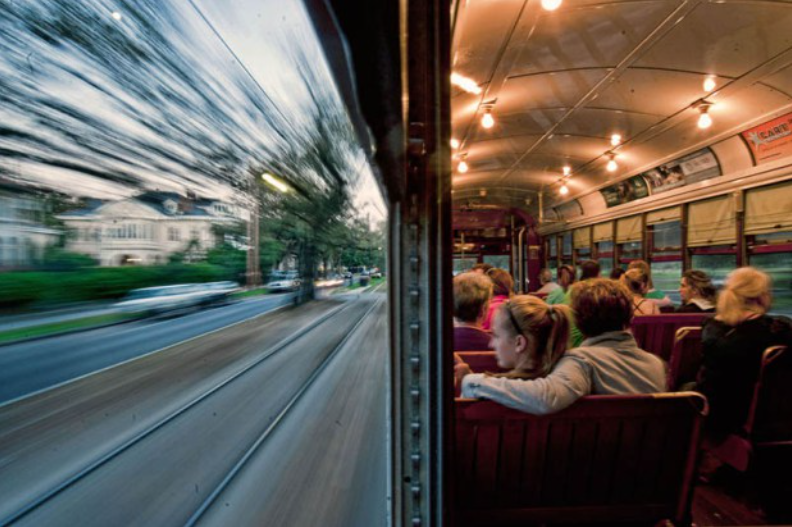 Necesito salir de la linealidad: ¿Cómo hacerlo?Para adaptarnos a los cambios, necesitamos salir de la linealidad y hacernos más preguntas inspiradoras en cambio de buscar respuestas fijas. Estas son las 7 propuestas que creemos más te pueden ayudar:📌 (1) Vive Apalancado: sé extra-ordinarioAprovecha cada momento. No hay momentos ordinarios. El lugar del mundo que tiene mayor poder para crear son tus AQUIs y AHORAs. En cada momento hay hechos y posibilidades. Si eres capaz de aceptar los hechos y no pelearte con ellos, tendrás la posibilidad de apalancar cada momento presente, aprovechando la posibilidad del mismo. LA película el Guerrero Pacifico, tiene muchas pautas para lograrlo📌 (2) Estimula tu Learnability. Piensa siempre en empoderar tu aprendizaje.No en que ya lo sabes. Todo evento y situación que se presenta nos permite pararnos desde varios lugares. Una mentalidad de crecimiento exponencial, siempre estará buscando nuevas herramientas, nuevos aprendizajes que nos permitan enriquecer nuestro conocimiento. La humildad del aprendiz será la que permita saber cada día un poco más. Conoce tus mecanismos de aprendizaje y actívalos. Súmate a comunidades activas de aprendizaje y experimentación.📌 (3) Aumenta tu familiaridad tecnológica. Amígate con la tecnología de puntaLa tecnología no hace más que avanzar, quizás nunca puedas alcanzarla, pero lo que si puede hacer es tener una actitud permanente de descubrimiento. Por ejemplo, ¿ya estas usando algoritmos y macro datos para tu trabajo? ¿Ya hiciste un curso de Inteligencia Artificial, para ver cómo aplicarla a tu trabajo? ¿Estas implementando estrategias de Deep learning para adelante a tus competidores?📌 (4) Súbete a un vehículo exponencial.Las organizaciones son el contexto de tu trabajo y por lo tanto de tu empleabilidad. Elije vehículos laborales (un empleador o tu propia empresa), que opere con un propósito exponencial. Observa el ejemplo del proyecto TEDx (conferencias) y observa cómo se multiplicó en el mundo. Este tipo de vehículos te propondrán un contexto de constante desafío a tus maneras de pensar y habilidades.📌 (5) Desafía tus mecanismos semestralmente. Copy left (comparte, enseña)No somos seres aislados, vivimos en una sociedad, tenemos un entorno que nos acompaña. Compartir esta idea de crecimiento exponencial hará no solo que se acerque a nosotros gente que ya se encuentre en esta idea de crecimiento, sino que podemos contagiar al entorno para que lo aplique, tanto de manera profesional como personal. Para hacerlo abre “tus códigos” (tus herramientas y conocimientos), comparte y aprende con otros.📌 (6) Desafía o hackea las lógicas actuales.Conecta distintos puntos o sucesos, vincula cuáles son sus acciones, los resultados, las variaciones que se han producido. Esta forma de aplicar la lógica permitirá no caer en la repetición de acciones que solo traerán los mismos resultados. Busca nuevas lógicas, de otras personas o sectores de la economía. De esta manera, no solo se aprende, sino también se desafían patrones, reacciones y resultados para potenciar o modificar lo que no corresponde con el camino proyectado. 📌 (7) Disfrutar el camino. La energía emocional es clave para tu ambiciónPuede pasar que cambiar de actitud frente a nuestra proyección no se logre de la manera que esperamos. La realidad no es estática, y si bien se pueden determinar objetivos a corto, media y largo plazo, la realidad no depende puramente de aquellas cuestiones que se pueden medir. Parte del crecimiento exponencial es el poder de aprovechar la siguiente oportunidad, cada suceso como una forma de crecer y correrse del lugar donde nos encontrábamos. Esta sana ambición requiere de una energía emocional siempre disponible. Disfrutar del viaje es clave para que tengamos esa disposición